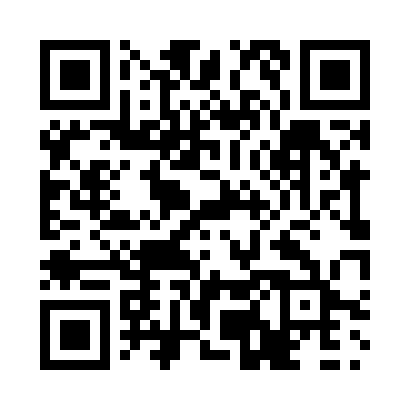 Prayer times for Gallant, Quebec, CanadaMon 1 Jul 2024 - Wed 31 Jul 2024High Latitude Method: Angle Based RulePrayer Calculation Method: Islamic Society of North AmericaAsar Calculation Method: HanafiPrayer times provided by https://www.salahtimes.comDateDayFajrSunriseDhuhrAsrMaghribIsha1Mon2:384:3612:406:108:4210:412Tue2:384:3712:406:108:4210:413Wed2:394:3812:406:098:4210:414Thu2:394:3912:406:098:4110:415Fri2:404:3912:406:098:4110:406Sat2:404:4012:406:098:4010:407Sun2:414:4112:416:098:4010:408Mon2:414:4212:416:098:3910:409Tue2:424:4312:416:088:3910:4010Wed2:424:4412:416:088:3810:3911Thu2:434:4512:416:088:3710:3912Fri2:434:4612:416:078:3610:3913Sat2:444:4712:416:078:3610:3814Sun2:444:4812:416:078:3510:3815Mon2:454:4912:426:068:3410:3816Tue2:464:5012:426:068:3310:3717Wed2:464:5112:426:058:3210:3718Thu2:474:5212:426:058:3110:3619Fri2:474:5312:426:048:3010:3520Sat2:494:5412:426:038:2910:3321Sun2:524:5612:426:038:2810:3122Mon2:544:5712:426:028:2710:2923Tue2:564:5812:426:028:2510:2724Wed2:584:5912:426:018:2410:2525Thu3:005:0012:426:008:2310:2226Fri3:035:0212:425:598:2210:2027Sat3:055:0312:425:598:2010:1828Sun3:075:0412:425:588:1910:1629Mon3:095:0612:425:578:1810:1330Tue3:125:0712:425:568:1610:1131Wed3:145:0812:425:558:1510:09